Instructions: Fill out one form per client/household member at project exit. Starred (*) questions require a response.(End)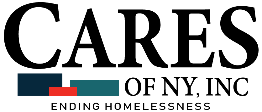 FY2024 CARES COLLABORATIVE HMIS BCP – ES DISCHARGE*Project Exit Date*Project Exit Date*Project Exit Date*Project Exit Date*Project Exit Date*Project Exit Date*First Name*First Name*First Name*First Name*First Name*First Name*First Name*First Name*First Name*Last Name*Last Name*Last Name*Last Name*Do you have any type of income? – If Yes, indicate and provide the monthly amount for all sources that apply below This is only required if your project receives ESG or STEHP funding in addition to RHY*Do you have any type of income? – If Yes, indicate and provide the monthly amount for all sources that apply below This is only required if your project receives ESG or STEHP funding in addition to RHY*Do you have any type of income? – If Yes, indicate and provide the monthly amount for all sources that apply below This is only required if your project receives ESG or STEHP funding in addition to RHY*Do you have any type of income? – If Yes, indicate and provide the monthly amount for all sources that apply below This is only required if your project receives ESG or STEHP funding in addition to RHY*Do you have any type of income? – If Yes, indicate and provide the monthly amount for all sources that apply below This is only required if your project receives ESG or STEHP funding in addition to RHY*Do you have any type of income? – If Yes, indicate and provide the monthly amount for all sources that apply below This is only required if your project receives ESG or STEHP funding in addition to RHY*Do you have any type of income? – If Yes, indicate and provide the monthly amount for all sources that apply below This is only required if your project receives ESG or STEHP funding in addition to RHY*Do you have any type of income? – If Yes, indicate and provide the monthly amount for all sources that apply below This is only required if your project receives ESG or STEHP funding in addition to RHY*Do you have any type of income? – If Yes, indicate and provide the monthly amount for all sources that apply below This is only required if your project receives ESG or STEHP funding in addition to RHY*Do you have any type of income? – If Yes, indicate and provide the monthly amount for all sources that apply below This is only required if your project receives ESG or STEHP funding in addition to RHY*Do you have any type of income? – If Yes, indicate and provide the monthly amount for all sources that apply below This is only required if your project receives ESG or STEHP funding in addition to RHY*Do you have any type of income? – If Yes, indicate and provide the monthly amount for all sources that apply below This is only required if your project receives ESG or STEHP funding in addition to RHY*Do you have any type of income? – If Yes, indicate and provide the monthly amount for all sources that apply below This is only required if your project receives ESG or STEHP funding in addition to RHY*Do you have any type of income? – If Yes, indicate and provide the monthly amount for all sources that apply below This is only required if your project receives ESG or STEHP funding in addition to RHY*Do you have any type of income? – If Yes, indicate and provide the monthly amount for all sources that apply below This is only required if your project receives ESG or STEHP funding in addition to RHY*Do you have any type of income? – If Yes, indicate and provide the monthly amount for all sources that apply below This is only required if your project receives ESG or STEHP funding in addition to RHY*Do you have any type of income? – If Yes, indicate and provide the monthly amount for all sources that apply below This is only required if your project receives ESG or STEHP funding in addition to RHY*Do you have any type of income? – If Yes, indicate and provide the monthly amount for all sources that apply below This is only required if your project receives ESG or STEHP funding in addition to RHY*Do you have any type of income? – If Yes, indicate and provide the monthly amount for all sources that apply below This is only required if your project receives ESG or STEHP funding in addition to RHYNo     Yes                         Earned Income (i.e., employment pay)…………………………………………………………………………… $                      Supplemental Security Income (SSI)…………………………………………………………………………...…. $            VA Service-Connected Disability Compensation………………………………………………………………. $   Private Disability Insurance……………………………………………………………………………………………. $          Temporary Assistance for Needy Families (TANF)…………………………………………………………… $ Retirement Income from Social Security…………………………………………………………………………. $ Child Support………………………………………………………………………………………………………………… $           Unemployment Insurance………………………………………………………………………………………………. $ Social Security Disability Insurance (SSDI)………………………………………………………………………. $ VA Non-Service-Connected Disability Pension…………………………………………………………………. $ Worker’s Compensation…………………………………………………………………………………..…………….. $      General Assistance…………………………………………………………………………………………………………. $          Pension or Retirement Income from a Former Job…………………………………………………………… $       Alimony or Other Spousal Support………………………………………………………………………………….. $    No     Yes                         Earned Income (i.e., employment pay)…………………………………………………………………………… $                      Supplemental Security Income (SSI)…………………………………………………………………………...…. $            VA Service-Connected Disability Compensation………………………………………………………………. $   Private Disability Insurance……………………………………………………………………………………………. $          Temporary Assistance for Needy Families (TANF)…………………………………………………………… $ Retirement Income from Social Security…………………………………………………………………………. $ Child Support………………………………………………………………………………………………………………… $           Unemployment Insurance………………………………………………………………………………………………. $ Social Security Disability Insurance (SSDI)………………………………………………………………………. $ VA Non-Service-Connected Disability Pension…………………………………………………………………. $ Worker’s Compensation…………………………………………………………………………………..…………….. $      General Assistance…………………………………………………………………………………………………………. $          Pension or Retirement Income from a Former Job…………………………………………………………… $       Alimony or Other Spousal Support………………………………………………………………………………….. $    No     Yes                         Earned Income (i.e., employment pay)…………………………………………………………………………… $                      Supplemental Security Income (SSI)…………………………………………………………………………...…. $            VA Service-Connected Disability Compensation………………………………………………………………. $   Private Disability Insurance……………………………………………………………………………………………. $          Temporary Assistance for Needy Families (TANF)…………………………………………………………… $ Retirement Income from Social Security…………………………………………………………………………. $ Child Support………………………………………………………………………………………………………………… $           Unemployment Insurance………………………………………………………………………………………………. $ Social Security Disability Insurance (SSDI)………………………………………………………………………. $ VA Non-Service-Connected Disability Pension…………………………………………………………………. $ Worker’s Compensation…………………………………………………………………………………..…………….. $      General Assistance…………………………………………………………………………………………………………. $          Pension or Retirement Income from a Former Job…………………………………………………………… $       Alimony or Other Spousal Support………………………………………………………………………………….. $    No     Yes                         Earned Income (i.e., employment pay)…………………………………………………………………………… $                      Supplemental Security Income (SSI)…………………………………………………………………………...…. $            VA Service-Connected Disability Compensation………………………………………………………………. $   Private Disability Insurance……………………………………………………………………………………………. $          Temporary Assistance for Needy Families (TANF)…………………………………………………………… $ Retirement Income from Social Security…………………………………………………………………………. $ Child Support………………………………………………………………………………………………………………… $           Unemployment Insurance………………………………………………………………………………………………. $ Social Security Disability Insurance (SSDI)………………………………………………………………………. $ VA Non-Service-Connected Disability Pension…………………………………………………………………. $ Worker’s Compensation…………………………………………………………………………………..…………….. $      General Assistance…………………………………………………………………………………………………………. $          Pension or Retirement Income from a Former Job…………………………………………………………… $       Alimony or Other Spousal Support………………………………………………………………………………….. $    No     Yes                         Earned Income (i.e., employment pay)…………………………………………………………………………… $                      Supplemental Security Income (SSI)…………………………………………………………………………...…. $            VA Service-Connected Disability Compensation………………………………………………………………. $   Private Disability Insurance……………………………………………………………………………………………. $          Temporary Assistance for Needy Families (TANF)…………………………………………………………… $ Retirement Income from Social Security…………………………………………………………………………. $ Child Support………………………………………………………………………………………………………………… $           Unemployment Insurance………………………………………………………………………………………………. $ Social Security Disability Insurance (SSDI)………………………………………………………………………. $ VA Non-Service-Connected Disability Pension…………………………………………………………………. $ Worker’s Compensation…………………………………………………………………………………..…………….. $      General Assistance…………………………………………………………………………………………………………. $          Pension or Retirement Income from a Former Job…………………………………………………………… $       Alimony or Other Spousal Support………………………………………………………………………………….. $    No     Yes                         Earned Income (i.e., employment pay)…………………………………………………………………………… $                      Supplemental Security Income (SSI)…………………………………………………………………………...…. $            VA Service-Connected Disability Compensation………………………………………………………………. $   Private Disability Insurance……………………………………………………………………………………………. $          Temporary Assistance for Needy Families (TANF)…………………………………………………………… $ Retirement Income from Social Security…………………………………………………………………………. $ Child Support………………………………………………………………………………………………………………… $           Unemployment Insurance………………………………………………………………………………………………. $ Social Security Disability Insurance (SSDI)………………………………………………………………………. $ VA Non-Service-Connected Disability Pension…………………………………………………………………. $ Worker’s Compensation…………………………………………………………………………………..…………….. $      General Assistance…………………………………………………………………………………………………………. $          Pension or Retirement Income from a Former Job…………………………………………………………… $       Alimony or Other Spousal Support………………………………………………………………………………….. $    No     Yes                         Earned Income (i.e., employment pay)…………………………………………………………………………… $                      Supplemental Security Income (SSI)…………………………………………………………………………...…. $            VA Service-Connected Disability Compensation………………………………………………………………. $   Private Disability Insurance……………………………………………………………………………………………. $          Temporary Assistance for Needy Families (TANF)…………………………………………………………… $ Retirement Income from Social Security…………………………………………………………………………. $ Child Support………………………………………………………………………………………………………………… $           Unemployment Insurance………………………………………………………………………………………………. $ Social Security Disability Insurance (SSDI)………………………………………………………………………. $ VA Non-Service-Connected Disability Pension…………………………………………………………………. $ Worker’s Compensation…………………………………………………………………………………..…………….. $      General Assistance…………………………………………………………………………………………………………. $          Pension or Retirement Income from a Former Job…………………………………………………………… $       Alimony or Other Spousal Support………………………………………………………………………………….. $    No     Yes                         Earned Income (i.e., employment pay)…………………………………………………………………………… $                      Supplemental Security Income (SSI)…………………………………………………………………………...…. $            VA Service-Connected Disability Compensation………………………………………………………………. $   Private Disability Insurance……………………………………………………………………………………………. $          Temporary Assistance for Needy Families (TANF)…………………………………………………………… $ Retirement Income from Social Security…………………………………………………………………………. $ Child Support………………………………………………………………………………………………………………… $           Unemployment Insurance………………………………………………………………………………………………. $ Social Security Disability Insurance (SSDI)………………………………………………………………………. $ VA Non-Service-Connected Disability Pension…………………………………………………………………. $ Worker’s Compensation…………………………………………………………………………………..…………….. $      General Assistance…………………………………………………………………………………………………………. $          Pension or Retirement Income from a Former Job…………………………………………………………… $       Alimony or Other Spousal Support………………………………………………………………………………….. $    No     Yes                         Earned Income (i.e., employment pay)…………………………………………………………………………… $                      Supplemental Security Income (SSI)…………………………………………………………………………...…. $            VA Service-Connected Disability Compensation………………………………………………………………. $   Private Disability Insurance……………………………………………………………………………………………. $          Temporary Assistance for Needy Families (TANF)…………………………………………………………… $ Retirement Income from Social Security…………………………………………………………………………. $ Child Support………………………………………………………………………………………………………………… $           Unemployment Insurance………………………………………………………………………………………………. $ Social Security Disability Insurance (SSDI)………………………………………………………………………. $ VA Non-Service-Connected Disability Pension…………………………………………………………………. $ Worker’s Compensation…………………………………………………………………………………..…………….. $      General Assistance…………………………………………………………………………………………………………. $          Pension or Retirement Income from a Former Job…………………………………………………………… $       Alimony or Other Spousal Support………………………………………………………………………………….. $    No     Yes                         Earned Income (i.e., employment pay)…………………………………………………………………………… $                      Supplemental Security Income (SSI)…………………………………………………………………………...…. $            VA Service-Connected Disability Compensation………………………………………………………………. $   Private Disability Insurance……………………………………………………………………………………………. $          Temporary Assistance for Needy Families (TANF)…………………………………………………………… $ Retirement Income from Social Security…………………………………………………………………………. $ Child Support………………………………………………………………………………………………………………… $           Unemployment Insurance………………………………………………………………………………………………. $ Social Security Disability Insurance (SSDI)………………………………………………………………………. $ VA Non-Service-Connected Disability Pension…………………………………………………………………. $ Worker’s Compensation…………………………………………………………………………………..…………….. $      General Assistance…………………………………………………………………………………………………………. $          Pension or Retirement Income from a Former Job…………………………………………………………… $       Alimony or Other Spousal Support………………………………………………………………………………….. $    No     Yes                         Earned Income (i.e., employment pay)…………………………………………………………………………… $                      Supplemental Security Income (SSI)…………………………………………………………………………...…. $            VA Service-Connected Disability Compensation………………………………………………………………. $   Private Disability Insurance……………………………………………………………………………………………. $          Temporary Assistance for Needy Families (TANF)…………………………………………………………… $ Retirement Income from Social Security…………………………………………………………………………. $ Child Support………………………………………………………………………………………………………………… $           Unemployment Insurance………………………………………………………………………………………………. $ Social Security Disability Insurance (SSDI)………………………………………………………………………. $ VA Non-Service-Connected Disability Pension…………………………………………………………………. $ Worker’s Compensation…………………………………………………………………………………..…………….. $      General Assistance…………………………………………………………………………………………………………. $          Pension or Retirement Income from a Former Job…………………………………………………………… $       Alimony or Other Spousal Support………………………………………………………………………………….. $    No     Yes                         Earned Income (i.e., employment pay)…………………………………………………………………………… $                      Supplemental Security Income (SSI)…………………………………………………………………………...…. $            VA Service-Connected Disability Compensation………………………………………………………………. $   Private Disability Insurance……………………………………………………………………………………………. $          Temporary Assistance for Needy Families (TANF)…………………………………………………………… $ Retirement Income from Social Security…………………………………………………………………………. $ Child Support………………………………………………………………………………………………………………… $           Unemployment Insurance………………………………………………………………………………………………. $ Social Security Disability Insurance (SSDI)………………………………………………………………………. $ VA Non-Service-Connected Disability Pension…………………………………………………………………. $ Worker’s Compensation…………………………………………………………………………………..…………….. $      General Assistance…………………………………………………………………………………………………………. $          Pension or Retirement Income from a Former Job…………………………………………………………… $       Alimony or Other Spousal Support………………………………………………………………………………….. $    No     Yes                         Earned Income (i.e., employment pay)…………………………………………………………………………… $                      Supplemental Security Income (SSI)…………………………………………………………………………...…. $            VA Service-Connected Disability Compensation………………………………………………………………. $   Private Disability Insurance……………………………………………………………………………………………. $          Temporary Assistance for Needy Families (TANF)…………………………………………………………… $ Retirement Income from Social Security…………………………………………………………………………. $ Child Support………………………………………………………………………………………………………………… $           Unemployment Insurance………………………………………………………………………………………………. $ Social Security Disability Insurance (SSDI)………………………………………………………………………. $ VA Non-Service-Connected Disability Pension…………………………………………………………………. $ Worker’s Compensation…………………………………………………………………………………..…………….. $      General Assistance…………………………………………………………………………………………………………. $          Pension or Retirement Income from a Former Job…………………………………………………………… $       Alimony or Other Spousal Support………………………………………………………………………………….. $    No     Yes                         Earned Income (i.e., employment pay)…………………………………………………………………………… $                      Supplemental Security Income (SSI)…………………………………………………………………………...…. $            VA Service-Connected Disability Compensation………………………………………………………………. $   Private Disability Insurance……………………………………………………………………………………………. $          Temporary Assistance for Needy Families (TANF)…………………………………………………………… $ Retirement Income from Social Security…………………………………………………………………………. $ Child Support………………………………………………………………………………………………………………… $           Unemployment Insurance………………………………………………………………………………………………. $ Social Security Disability Insurance (SSDI)………………………………………………………………………. $ VA Non-Service-Connected Disability Pension…………………………………………………………………. $ Worker’s Compensation…………………………………………………………………………………..…………….. $      General Assistance…………………………………………………………………………………………………………. $          Pension or Retirement Income from a Former Job…………………………………………………………… $       Alimony or Other Spousal Support………………………………………………………………………………….. $    No     Yes                         Earned Income (i.e., employment pay)…………………………………………………………………………… $                      Supplemental Security Income (SSI)…………………………………………………………………………...…. $            VA Service-Connected Disability Compensation………………………………………………………………. $   Private Disability Insurance……………………………………………………………………………………………. $          Temporary Assistance for Needy Families (TANF)…………………………………………………………… $ Retirement Income from Social Security…………………………………………………………………………. $ Child Support………………………………………………………………………………………………………………… $           Unemployment Insurance………………………………………………………………………………………………. $ Social Security Disability Insurance (SSDI)………………………………………………………………………. $ VA Non-Service-Connected Disability Pension…………………………………………………………………. $ Worker’s Compensation…………………………………………………………………………………..…………….. $      General Assistance…………………………………………………………………………………………………………. $          Pension or Retirement Income from a Former Job…………………………………………………………… $       Alimony or Other Spousal Support………………………………………………………………………………….. $    No     Yes                         Earned Income (i.e., employment pay)…………………………………………………………………………… $                      Supplemental Security Income (SSI)…………………………………………………………………………...…. $            VA Service-Connected Disability Compensation………………………………………………………………. $   Private Disability Insurance……………………………………………………………………………………………. $          Temporary Assistance for Needy Families (TANF)…………………………………………………………… $ Retirement Income from Social Security…………………………………………………………………………. $ Child Support………………………………………………………………………………………………………………… $           Unemployment Insurance………………………………………………………………………………………………. $ Social Security Disability Insurance (SSDI)………………………………………………………………………. $ VA Non-Service-Connected Disability Pension…………………………………………………………………. $ Worker’s Compensation…………………………………………………………………………………..…………….. $      General Assistance…………………………………………………………………………………………………………. $          Pension or Retirement Income from a Former Job…………………………………………………………… $       Alimony or Other Spousal Support………………………………………………………………………………….. $    No     Yes                         Earned Income (i.e., employment pay)…………………………………………………………………………… $                      Supplemental Security Income (SSI)…………………………………………………………………………...…. $            VA Service-Connected Disability Compensation………………………………………………………………. $   Private Disability Insurance……………………………………………………………………………………………. $          Temporary Assistance for Needy Families (TANF)…………………………………………………………… $ Retirement Income from Social Security…………………………………………………………………………. $ Child Support………………………………………………………………………………………………………………… $           Unemployment Insurance………………………………………………………………………………………………. $ Social Security Disability Insurance (SSDI)………………………………………………………………………. $ VA Non-Service-Connected Disability Pension…………………………………………………………………. $ Worker’s Compensation…………………………………………………………………………………..…………….. $      General Assistance…………………………………………………………………………………………………………. $          Pension or Retirement Income from a Former Job…………………………………………………………… $       Alimony or Other Spousal Support………………………………………………………………………………….. $    No     Yes                         Earned Income (i.e., employment pay)…………………………………………………………………………… $                      Supplemental Security Income (SSI)…………………………………………………………………………...…. $            VA Service-Connected Disability Compensation………………………………………………………………. $   Private Disability Insurance……………………………………………………………………………………………. $          Temporary Assistance for Needy Families (TANF)…………………………………………………………… $ Retirement Income from Social Security…………………………………………………………………………. $ Child Support………………………………………………………………………………………………………………… $           Unemployment Insurance………………………………………………………………………………………………. $ Social Security Disability Insurance (SSDI)………………………………………………………………………. $ VA Non-Service-Connected Disability Pension…………………………………………………………………. $ Worker’s Compensation…………………………………………………………………………………..…………….. $      General Assistance…………………………………………………………………………………………………………. $          Pension or Retirement Income from a Former Job…………………………………………………………… $       Alimony or Other Spousal Support………………………………………………………………………………….. $    No     Yes                         Earned Income (i.e., employment pay)…………………………………………………………………………… $                      Supplemental Security Income (SSI)…………………………………………………………………………...…. $            VA Service-Connected Disability Compensation………………………………………………………………. $   Private Disability Insurance……………………………………………………………………………………………. $          Temporary Assistance for Needy Families (TANF)…………………………………………………………… $ Retirement Income from Social Security…………………………………………………………………………. $ Child Support………………………………………………………………………………………………………………… $           Unemployment Insurance………………………………………………………………………………………………. $ Social Security Disability Insurance (SSDI)………………………………………………………………………. $ VA Non-Service-Connected Disability Pension…………………………………………………………………. $ Worker’s Compensation…………………………………………………………………………………..…………….. $      General Assistance…………………………………………………………………………………………………………. $          Pension or Retirement Income from a Former Job…………………………………………………………… $       Alimony or Other Spousal Support………………………………………………………………………………….. $    Doesn’t Know Prefers Not to Answer Not CollectedDoesn’t Know Prefers Not to Answer Not CollectedDoesn’t Know Prefers Not to Answer Not CollectedDoesn’t Know Prefers Not to Answer Not CollectedDoesn’t Know Prefers Not to Answer Not CollectedDoesn’t Know Prefers Not to Answer Not CollectedDoesn’t Know Prefers Not to Answer Not CollectedDoesn’t Know Prefers Not to Answer Not CollectedDoesn’t Know Prefers Not to Answer Not CollectedDoesn’t Know Prefers Not to Answer Not CollectedDoesn’t Know Prefers Not to Answer Not CollectedDoesn’t Know Prefers Not to Answer Not CollectedDoesn’t Know Prefers Not to Answer Not CollectedDoesn’t Know Prefers Not to Answer Not CollectedDoesn’t Know Prefers Not to Answer Not CollectedDoesn’t Know Prefers Not to Answer Not CollectedDoesn’t Know Prefers Not to Answer Not CollectedDoesn’t Know Prefers Not to Answer Not CollectedDoesn’t Know Prefers Not to Answer Not Collected*Are you receiving any type of non-cash benefits? – If Yes, indicate all sources that apply below*Are you receiving any type of non-cash benefits? – If Yes, indicate all sources that apply below*Are you receiving any type of non-cash benefits? – If Yes, indicate all sources that apply below*Are you receiving any type of non-cash benefits? – If Yes, indicate all sources that apply below*Are you receiving any type of non-cash benefits? – If Yes, indicate all sources that apply below*Are you receiving any type of non-cash benefits? – If Yes, indicate all sources that apply below*Are you receiving any type of non-cash benefits? – If Yes, indicate all sources that apply below*Are you receiving any type of non-cash benefits? – If Yes, indicate all sources that apply below*Are you receiving any type of non-cash benefits? – If Yes, indicate all sources that apply below*Are you receiving any type of non-cash benefits? – If Yes, indicate all sources that apply below*Are you receiving any type of non-cash benefits? – If Yes, indicate all sources that apply below*Are you receiving any type of non-cash benefits? – If Yes, indicate all sources that apply below*Are you receiving any type of non-cash benefits? – If Yes, indicate all sources that apply below*Are you receiving any type of non-cash benefits? – If Yes, indicate all sources that apply below*Are you receiving any type of non-cash benefits? – If Yes, indicate all sources that apply below*Are you receiving any type of non-cash benefits? – If Yes, indicate all sources that apply below*Are you receiving any type of non-cash benefits? – If Yes, indicate all sources that apply below*Are you receiving any type of non-cash benefits? – If Yes, indicate all sources that apply below*Are you receiving any type of non-cash benefits? – If Yes, indicate all sources that apply belowNo         YesSNAP (Food Benefits)   TANF Child Care Services         No         YesSNAP (Food Benefits)   TANF Child Care Services         No         YesSNAP (Food Benefits)   TANF Child Care Services         No         YesSNAP (Food Benefits)   TANF Child Care Services         No         YesSNAP (Food Benefits)   TANF Child Care Services         Special supplemental Nutrition Program for Women, Infants and Children (WIC) TANF Transportation Services    Other TANF-Funded ServicesSpecial supplemental Nutrition Program for Women, Infants and Children (WIC) TANF Transportation Services    Other TANF-Funded ServicesSpecial supplemental Nutrition Program for Women, Infants and Children (WIC) TANF Transportation Services    Other TANF-Funded ServicesSpecial supplemental Nutrition Program for Women, Infants and Children (WIC) TANF Transportation Services    Other TANF-Funded ServicesSpecial supplemental Nutrition Program for Women, Infants and Children (WIC) TANF Transportation Services    Other TANF-Funded ServicesSpecial supplemental Nutrition Program for Women, Infants and Children (WIC) TANF Transportation Services    Other TANF-Funded ServicesSpecial supplemental Nutrition Program for Women, Infants and Children (WIC) TANF Transportation Services    Other TANF-Funded ServicesSpecial supplemental Nutrition Program for Women, Infants and Children (WIC) TANF Transportation Services    Other TANF-Funded ServicesSpecial supplemental Nutrition Program for Women, Infants and Children (WIC) TANF Transportation Services    Other TANF-Funded ServicesSpecial supplemental Nutrition Program for Women, Infants and Children (WIC) TANF Transportation Services    Other TANF-Funded ServicesSpecial supplemental Nutrition Program for Women, Infants and Children (WIC) TANF Transportation Services    Other TANF-Funded ServicesSpecial supplemental Nutrition Program for Women, Infants and Children (WIC) TANF Transportation Services    Other TANF-Funded ServicesSpecial supplemental Nutrition Program for Women, Infants and Children (WIC) TANF Transportation Services    Other TANF-Funded ServicesSpecial supplemental Nutrition Program for Women, Infants and Children (WIC) TANF Transportation Services    Other TANF-Funded ServicesDoesn’t Know Prefers Not to Answer Not CollectedDoesn’t Know Prefers Not to Answer Not CollectedDoesn’t Know Prefers Not to Answer Not CollectedDoesn’t Know Prefers Not to Answer Not CollectedDoesn’t Know Prefers Not to Answer Not CollectedDoesn’t Know Prefers Not to Answer Not CollectedDoesn’t Know Prefers Not to Answer Not CollectedDoesn’t Know Prefers Not to Answer Not CollectedDoesn’t Know Prefers Not to Answer Not CollectedDoesn’t Know Prefers Not to Answer Not CollectedDoesn’t Know Prefers Not to Answer Not CollectedDoesn’t Know Prefers Not to Answer Not CollectedDoesn’t Know Prefers Not to Answer Not CollectedDoesn’t Know Prefers Not to Answer Not CollectedDoesn’t Know Prefers Not to Answer Not CollectedDoesn’t Know Prefers Not to Answer Not CollectedDoesn’t Know Prefers Not to Answer Not CollectedDoesn’t Know Prefers Not to Answer Not CollectedDoesn’t Know Prefers Not to Answer Not Collected*Are you covered by health insurance? – If Yes, indicate all sources below*Are you covered by health insurance? – If Yes, indicate all sources below*Are you covered by health insurance? – If Yes, indicate all sources below*Are you covered by health insurance? – If Yes, indicate all sources below*Are you covered by health insurance? – If Yes, indicate all sources below*Are you covered by health insurance? – If Yes, indicate all sources below*Are you covered by health insurance? – If Yes, indicate all sources below*Are you covered by health insurance? – If Yes, indicate all sources below*Are you covered by health insurance? – If Yes, indicate all sources below*Are you covered by health insurance? – If Yes, indicate all sources below*Are you covered by health insurance? – If Yes, indicate all sources below*Are you covered by health insurance? – If Yes, indicate all sources below*Are you covered by health insurance? – If Yes, indicate all sources below*Are you covered by health insurance? – If Yes, indicate all sources below*Are you covered by health insurance? – If Yes, indicate all sources below*Are you covered by health insurance? – If Yes, indicate all sources below*Are you covered by health insurance? – If Yes, indicate all sources below*Are you covered by health insurance? – If Yes, indicate all sources below*Are you covered by health insurance? – If Yes, indicate all sources belowNo         YesMEDICAID   VA Medical Services         Private Pay Health InsuranceNo         YesMEDICAID   VA Medical Services         Private Pay Health InsuranceNo         YesMEDICAID   VA Medical Services         Private Pay Health InsuranceNo         YesMEDICAID   VA Medical Services         Private Pay Health InsuranceMEDICAREEmployer-Provided Health Insurance         State Health Insurance for AdultsMEDICAREEmployer-Provided Health Insurance         State Health Insurance for AdultsMEDICAREEmployer-Provided Health Insurance         State Health Insurance for AdultsMEDICAREEmployer-Provided Health Insurance         State Health Insurance for AdultsMEDICAREEmployer-Provided Health Insurance         State Health Insurance for AdultsMEDICAREEmployer-Provided Health Insurance         State Health Insurance for AdultsMEDICAREEmployer-Provided Health Insurance         State Health Insurance for AdultsMEDICAREEmployer-Provided Health Insurance         State Health Insurance for AdultsMEDICAREEmployer-Provided Health Insurance         State Health Insurance for AdultsState Children’s Health Insurance Program   Health Insurance Through COBRA         Indian Health Services ProgramState Children’s Health Insurance Program   Health Insurance Through COBRA         Indian Health Services ProgramState Children’s Health Insurance Program   Health Insurance Through COBRA         Indian Health Services ProgramState Children’s Health Insurance Program   Health Insurance Through COBRA         Indian Health Services ProgramState Children’s Health Insurance Program   Health Insurance Through COBRA         Indian Health Services ProgramState Children’s Health Insurance Program   Health Insurance Through COBRA         Indian Health Services ProgramDoesn’t Know Prefers Not to Answer Not CollectedDoesn’t Know Prefers Not to Answer Not CollectedDoesn’t Know Prefers Not to Answer Not CollectedDoesn’t Know Prefers Not to Answer Not CollectedDoesn’t Know Prefers Not to Answer Not CollectedDoesn’t Know Prefers Not to Answer Not CollectedDoesn’t Know Prefers Not to Answer Not CollectedDoesn’t Know Prefers Not to Answer Not CollectedDoesn’t Know Prefers Not to Answer Not CollectedDoesn’t Know Prefers Not to Answer Not CollectedDoesn’t Know Prefers Not to Answer Not CollectedDoesn’t Know Prefers Not to Answer Not CollectedDoesn’t Know Prefers Not to Answer Not CollectedDoesn’t Know Prefers Not to Answer Not CollectedDoesn’t Know Prefers Not to Answer Not CollectedDoesn’t Know Prefers Not to Answer Not CollectedDoesn’t Know Prefers Not to Answer Not CollectedDoesn’t Know Prefers Not to Answer Not CollectedDoesn’t Know Prefers Not to Answer Not Collected*Have you ever received anything in exchange for sex? (e.g., money food, drugs, shelter) *Have you ever received anything in exchange for sex? (e.g., money food, drugs, shelter) *Have you ever received anything in exchange for sex? (e.g., money food, drugs, shelter) *Have you ever received anything in exchange for sex? (e.g., money food, drugs, shelter) *Have you ever received anything in exchange for sex? (e.g., money food, drugs, shelter) *Have you ever received anything in exchange for sex? (e.g., money food, drugs, shelter) *Have you ever received anything in exchange for sex? (e.g., money food, drugs, shelter) *Have you ever received anything in exchange for sex? (e.g., money food, drugs, shelter) If Yes, How many times has this happened?If Yes, How many times has this happened?If Yes, How many times has this happened?If Yes, How many times has this happened?If Yes, How many times has this happened?If Yes, How many times has this happened?If Yes, How many times has this happened?If Yes, How many times has this happened?If Yes, Has this happened in the last 3 months?If Yes, Has this happened in the last 3 months?If Yes, Has this happened in the last 3 months?qNo         qYesqNo         qYesqNo         qYes*Have you ever been made/persuaded to have sex in exchange for something*Have you ever been made/persuaded to have sex in exchange for something*Have you ever been made/persuaded to have sex in exchange for something*Have you ever been made/persuaded to have sex in exchange for something*Have you ever been made/persuaded to have sex in exchange for something*Have you ever been made/persuaded to have sex in exchange for something*Have you ever been made/persuaded to have sex in exchange for something*Have you ever been made/persuaded to have sex in exchange for something*Have you ever been made/persuaded to have sex in exchange for something*Have you ever been made/persuaded to have sex in exchange for something*Have you ever been made/persuaded to have sex in exchange for somethingIf Yes, Has this happened in the last 3 months?If Yes, Has this happened in the last 3 months?If Yes, Has this happened in the last 3 months?If Yes, Has this happened in the last 3 months?If Yes, Has this happened in the last 3 months?If Yes, Has this happened in the last 3 months?If Yes, Has this happened in the last 3 months?If Yes, Has this happened in the last 3 months?*Have you ever felt afraid to quit/leave work due to threats of violence to yourself, family, or friends?*Have you ever felt afraid to quit/leave work due to threats of violence to yourself, family, or friends?*Have you ever felt afraid to quit/leave work due to threats of violence to yourself, family, or friends?*Have you ever felt afraid to quit/leave work due to threats of violence to yourself, family, or friends?*Have you ever felt afraid to quit/leave work due to threats of violence to yourself, family, or friends?*Have you ever felt afraid to quit/leave work due to threats of violence to yourself, family, or friends?*Have you ever felt afraid to quit/leave work due to threats of violence to yourself, family, or friends?*Have you ever felt afraid to quit/leave work due to threats of violence to yourself, family, or friends?*Have you ever felt afraid to quit/leave work due to threats of violence to yourself, family, or friends?*Have you ever been promised work where work or payment different than expected?*Have you ever been promised work where work or payment different than expected?*Have you ever been promised work where work or payment different than expected?*Have you ever been promised work where work or payment different than expected?*Have you ever been promised work where work or payment different than expected?*Have you ever been promised work where work or payment different than expected?*Have you ever been promised work where work or payment different than expected?*Have you ever been promised work where work or payment different than expected?*Have you ever been promised work where work or payment different than expected?*Have you ever been promised work where work or payment different than expected?If yes to either, Have you ever felt forced, pressured, or tricked into continuing the job?If yes to either, Have you ever felt forced, pressured, or tricked into continuing the job?If yes to either, Have you ever felt forced, pressured, or tricked into continuing the job?If yes to either, Have you ever felt forced, pressured, or tricked into continuing the job?If yes to either, Have you ever felt forced, pressured, or tricked into continuing the job?If yes to either, Have you ever felt forced, pressured, or tricked into continuing the job?If yes to either, Have you ever felt forced, pressured, or tricked into continuing the job?If yes to either, Have you ever felt forced, pressured, or tricked into continuing the job?If yes to either, Have you ever felt forced, pressured, or tricked into continuing the job?If Yes to either, Has this happened in the last 3 years?If Yes to either, Has this happened in the last 3 years?If Yes to either, Has this happened in the last 3 years?If Yes to either, Has this happened in the last 3 years?If Yes to either, Has this happened in the last 3 years?If Yes to either, Has this happened in the last 3 years?If Yes to either, Has this happened in the last 3 years?If Yes to either, Has this happened in the last 3 years?If Yes to either, Has this happened in the last 3 years?If Yes to either, Has this happened in the last 3 years?*Has the client received counseling?*Has the client received counseling?*Has the client received counseling?*Has the client received counseling?*Has the client received counseling?*Has the client received counseling?*Has the client received counseling?*Has the client received counseling?*Has the client received counseling?*If Yes, Identify the type(s) of counseling received*If Yes, Identify the type(s) of counseling received*If Yes, Identify the type(s) of counseling received*If Yes, Identify the type(s) of counseling received*If Yes, Identify the type(s) of counseling received*If Yes, Identify the type(s) of counseling received*If Yes, Identify the type(s) of counseling received*If Yes, Identify the type(s) of counseling received*If Yes, Identify the type(s) of counseling received*If Yes, Identify the type(s) of counseling receivedIndividual         Family  Group         Individual         Family  Group         Individual         Family  Group         Individual         Family  Group         Individual         Family  Group         Individual         Family  Group         Individual         Family  Group         Individual         Family  Group         Individual         Family  Group         Individual         Family  Group         *If Yes, Identify the number of sessions received by the client*If Yes, Identify the number of sessions received by the client*If Yes, Identify the number of sessions received by the client*If Yes, Identify the number of sessions received by the client*If Yes, Identify the number of sessions received by the client*If Yes, Identify the number of sessions received by the client*If Yes, Identify the number of sessions received by the client*If Yes, Identify the number of sessions received by the client*If Yes, Identify the number of sessions received by the client*Total number of sessions planned in the client’s treatment plan*Total number of sessions planned in the client’s treatment plan*Total number of sessions planned in the client’s treatment plan*Total number of sessions planned in the client’s treatment plan*Total number of sessions planned in the client’s treatment plan*Total number of sessions planned in the client’s treatment plan*Total number of sessions planned in the client’s treatment plan*Total number of sessions planned in the client’s treatment plan*Total number of sessions planned in the client’s treatment plan*Total number of sessions planned in the client’s treatment plan*Is a plan in place to start or continue counseling after exit?*Is a plan in place to start or continue counseling after exit?*Is a plan in place to start or continue counseling after exit?*Is a plan in place to start or continue counseling after exit?*Is a plan in place to start or continue counseling after exit?*Is a plan in place to start or continue counseling after exit?*Is a plan in place to start or continue counseling after exit?*Is a plan in place to start or continue counseling after exit?*Is a plan in place to start or continue counseling after exit?*Does the client feel their exit destination is safe?*Does the client feel their exit destination is safe?*Does the client feel their exit destination is safe?*Does the client feel their exit destination is safe?*Does the client feel their exit destination is safe?*Does the client feel their exit destination is safe?*Does the client feel their exit destination is safe?*Does the client feel their exit destination is safe?*Does the client feel their exit destination is safe?*Does the client feel their exit destination is safe?*Does the case manager feel the client’s exit destination is safe?*Does the case manager feel the client’s exit destination is safe?*Does the case manager feel the client’s exit destination is safe?*Does the case manager feel the client’s exit destination is safe?*Does the case manager feel the client’s exit destination is safe?*Does the case manager feel the client’s exit destination is safe?*Does the case manager feel the client’s exit destination is safe?*Does the case manager feel the client’s exit destination is safe?*Does the case manager feel the client’s exit destination is safe?*Does the client have permanent positive adult connections outside of project?*Does the client have permanent positive adult connections outside of project?*Does the client have permanent positive adult connections outside of project?*Does the client have permanent positive adult connections outside of project?*Does the client have permanent positive adult connections outside of project?*Does the client have permanent positive adult connections outside of project?*Does the client have permanent positive adult connections outside of project?*Does the client have permanent positive adult connections outside of project?*Does the client have permanent positive adult connections outside of project?*Does the client have permanent positive adult connections outside of project?*Does the client have permanent positive peer connections outside of project?*Does the client have permanent positive peer connections outside of project?*Does the client have permanent positive peer connections outside of project?*Does the client have permanent positive peer connections outside of project?*Does the client have permanent positive peer connections outside of project?*Does the client have permanent positive peer connections outside of project?*Does the client have permanent positive peer connections outside of project?*Does the client have permanent positive peer connections outside of project?*Does the client have permanent positive peer connections outside of project?*Does the client have permanent positive community connections outside of project?*Does the client have permanent positive community connections outside of project?*Does the client have permanent positive community connections outside of project?*Does the client have permanent positive community connections outside of project?*Does the client have permanent positive community connections outside of project?*Does the client have permanent positive community connections outside of project?*Does the client have permanent positive community connections outside of project?*Does the client have permanent positive community connections outside of project?*Does the client have permanent positive community connections outside of project?*Does the client have permanent positive community connections outside of project?*What is the last grade you completed?*What is the last grade you completed?*What is the last grade you completed?*What is the last grade you completed?*What is the last grade you completed?*What is the last grade you completed?*What is the last grade you completed?*What is the last grade you completed?*What is the last grade you completed?*What is the last grade you completed?*What is the last grade you completed?*What is the last grade you completed?*What is the last grade you completed?*What is the last grade you completed?*What is the last grade you completed?*What is the last grade you completed?*What is the last grade you completed?*What is the last grade you completed?*What is the last grade you completed?*What is your school status?*What is your school status?*What is your school status?*What is your school status?*What is your school status?*What is your school status?*What is your school status?*What is your school status?*What is your school status?*What is your school status?*What is your school status?*What is your school status?*What is your school status?*What is your school status?*What is your school status?*What is your school status?*What is your school status?*What is your school status?*What is your school status?*Are you employed?If No, Why not?If No, Why not?If No, Why not?If No, Why not?If No, Why not?If No, Why not?If No, Why not?If No, Why not?If No, Why not?If No, Why not?If No, Why not?If No, Why not?If No, Why not?If Yes, What is your type of employment?If Yes, What is your type of employment?If Yes, What is your type of employment?If Yes, What is your type of employment?If Yes, What is your type of employment?*How is your general health?*How is your general health?*How is your general health?*How is your general health?*How is your general health?*How is your general health?*How is your general health?*How is your dental health?*How is your dental health?*How is your dental health?*How is your dental health?*How is your dental health?*How is your dental health?*How is your dental health?*How is your mental health?*How is your mental health?*How is your mental health?*How is your mental health?*How is your mental health?*Project Completion Status*Project Completion Status*Project Completion Status*Project Completion Status*Project Completion Status*Project Completion Status*Project Completion Status*Project Completion Status*Project Completion Status*Project Completion Status*Project Completion Status*Project Completion Status*Project Completion Status*Project Completion Status*Project Completion Status*Project Completion Status*Project Completion Status*Project Completion Status*Project Completion Status*If client was expelled or otherwise involuntarily discharged from project, what is the major reason?*If client was expelled or otherwise involuntarily discharged from project, what is the major reason?*If client was expelled or otherwise involuntarily discharged from project, what is the major reason?*If client was expelled or otherwise involuntarily discharged from project, what is the major reason?*If client was expelled or otherwise involuntarily discharged from project, what is the major reason?*If client was expelled or otherwise involuntarily discharged from project, what is the major reason?*If client was expelled or otherwise involuntarily discharged from project, what is the major reason?*If client was expelled or otherwise involuntarily discharged from project, what is the major reason?*If client was expelled or otherwise involuntarily discharged from project, what is the major reason?*If client was expelled or otherwise involuntarily discharged from project, what is the major reason?*If client was expelled or otherwise involuntarily discharged from project, what is the major reason?*If client was expelled or otherwise involuntarily discharged from project, what is the major reason?*If client was expelled or otherwise involuntarily discharged from project, what is the major reason?*If client was expelled or otherwise involuntarily discharged from project, what is the major reason?*If client was expelled or otherwise involuntarily discharged from project, what is the major reason?*If client was expelled or otherwise involuntarily discharged from project, what is the major reason?*If client was expelled or otherwise involuntarily discharged from project, what is the major reason?*If client was expelled or otherwise involuntarily discharged from project, what is the major reason?*If client was expelled or otherwise involuntarily discharged from project, what is the major reason?*Where will you be staying when you leave the shelter? (Select the best match to the person’s response – does not need to be exact!)*Where will you be staying when you leave the shelter? (Select the best match to the person’s response – does not need to be exact!)*Where will you be staying when you leave the shelter? (Select the best match to the person’s response – does not need to be exact!)*Where will you be staying when you leave the shelter? (Select the best match to the person’s response – does not need to be exact!)*Where will you be staying when you leave the shelter? (Select the best match to the person’s response – does not need to be exact!)*Where will you be staying when you leave the shelter? (Select the best match to the person’s response – does not need to be exact!)*Where will you be staying when you leave the shelter? (Select the best match to the person’s response – does not need to be exact!)*Where will you be staying when you leave the shelter? (Select the best match to the person’s response – does not need to be exact!)*Where will you be staying when you leave the shelter? (Select the best match to the person’s response – does not need to be exact!)*Where will you be staying when you leave the shelter? (Select the best match to the person’s response – does not need to be exact!)*Where will you be staying when you leave the shelter? (Select the best match to the person’s response – does not need to be exact!)*Where will you be staying when you leave the shelter? (Select the best match to the person’s response – does not need to be exact!)*Where will you be staying when you leave the shelter? (Select the best match to the person’s response – does not need to be exact!)*Where will you be staying when you leave the shelter? (Select the best match to the person’s response – does not need to be exact!)*Where will you be staying when you leave the shelter? (Select the best match to the person’s response – does not need to be exact!)*Where will you be staying when you leave the shelter? (Select the best match to the person’s response – does not need to be exact!)*Where will you be staying when you leave the shelter? (Select the best match to the person’s response – does not need to be exact!)*Where will you be staying when you leave the shelter? (Select the best match to the person’s response – does not need to be exact!)*Where will you be staying when you leave the shelter? (Select the best match to the person’s response – does not need to be exact!)HOMELESS SITUATIONSHOMELESS SITUATIONSHOMELESS SITUATIONSHOMELESS SITUATIONSHOMELESS SITUATIONSHOMELESS SITUATIONSHOMELESS SITUATIONSHOMELESS SITUATIONSHOMELESS SITUATIONSHOMELESS SITUATIONSINSTITUTIONAL SITUATIONSINSTITUTIONAL SITUATIONSINSTITUTIONAL SITUATIONSINSTITUTIONAL SITUATIONSINSTITUTIONAL SITUATIONSINSTITUTIONAL SITUATIONSINSTITUTIONAL SITUATIONSINSTITUTIONAL SITUATIONSINSTITUTIONAL SITUATIONSTEMPORARY HOUSING SITUATIONSTEMPORARY HOUSING SITUATIONSTEMPORARY HOUSING SITUATIONSTEMPORARY HOUSING SITUATIONSTEMPORARY HOUSING SITUATIONSTEMPORARY HOUSING SITUATIONSTEMPORARY HOUSING SITUATIONSTEMPORARY HOUSING SITUATIONSTEMPORARY HOUSING SITUATIONSTEMPORARY HOUSING SITUATIONSPERMANENT HOUSING SITUATIONSPERMANENT HOUSING SITUATIONSPERMANENT HOUSING SITUATIONSPERMANENT HOUSING SITUATIONSPERMANENT HOUSING SITUATIONSPERMANENT HOUSING SITUATIONSPERMANENT HOUSING SITUATIONSPERMANENT HOUSING SITUATIONSPERMANENT HOUSING SITUATIONS*IF RENTAL OR OWNED WITH ONGOING SUBSIDY, What type of subsidy are you receiving? *IF RENTAL OR OWNED WITH ONGOING SUBSIDY, What type of subsidy are you receiving? *IF RENTAL OR OWNED WITH ONGOING SUBSIDY, What type of subsidy are you receiving? *IF RENTAL OR OWNED WITH ONGOING SUBSIDY, What type of subsidy are you receiving? *IF RENTAL OR OWNED WITH ONGOING SUBSIDY, What type of subsidy are you receiving? *IF RENTAL OR OWNED WITH ONGOING SUBSIDY, What type of subsidy are you receiving? *IF RENTAL OR OWNED WITH ONGOING SUBSIDY, What type of subsidy are you receiving? *IF RENTAL OR OWNED WITH ONGOING SUBSIDY, What type of subsidy are you receiving? *IF RENTAL OR OWNED WITH ONGOING SUBSIDY, What type of subsidy are you receiving? *IF RENTAL OR OWNED WITH ONGOING SUBSIDY, What type of subsidy are you receiving? *IF RENTAL OR OWNED WITH ONGOING SUBSIDY, What type of subsidy are you receiving? *IF RENTAL OR OWNED WITH ONGOING SUBSIDY, What type of subsidy are you receiving? *IF RENTAL OR OWNED WITH ONGOING SUBSIDY, What type of subsidy are you receiving? *IF RENTAL OR OWNED WITH ONGOING SUBSIDY, What type of subsidy are you receiving? *IF RENTAL OR OWNED WITH ONGOING SUBSIDY, What type of subsidy are you receiving? *IF RENTAL OR OWNED WITH ONGOING SUBSIDY, What type of subsidy are you receiving? *IF RENTAL OR OWNED WITH ONGOING SUBSIDY, What type of subsidy are you receiving? *IF RENTAL OR OWNED WITH ONGOING SUBSIDY, What type of subsidy are you receiving? *IF RENTAL OR OWNED WITH ONGOING SUBSIDY, What type of subsidy are you receiving? OTHER SITUATIONS Deceased Other OTHER SITUATIONS Deceased Other OTHER SITUATIONS Deceased Other OTHER SITUATIONS Deceased Other OTHER SITUATIONS Deceased Other OTHER SITUATIONS Deceased Other OTHER SITUATIONS Deceased Other OTHER SITUATIONS Deceased Other OTHER SITUATIONS Deceased Other OTHER SITUATIONS Deceased Other Poor Data/Unknown Options – USE ONLY IF NECESSARY:   Poor Data/Unknown Options – USE ONLY IF NECESSARY:   Poor Data/Unknown Options – USE ONLY IF NECESSARY:   Poor Data/Unknown Options – USE ONLY IF NECESSARY:   Poor Data/Unknown Options – USE ONLY IF NECESSARY:   Poor Data/Unknown Options – USE ONLY IF NECESSARY:   Poor Data/Unknown Options – USE ONLY IF NECESSARY:   Poor Data/Unknown Options – USE ONLY IF NECESSARY:   Poor Data/Unknown Options – USE ONLY IF NECESSARY:   *New Residence County *New Residence County *New Residence County 